BẢN TIN THÁNG CHẤT LƯỢNG MÔI TRƯỜNG(THÁNG 12/2022)(Đính kèm công văn số:48/TTQT-TTDL ngày 19 tháng 01 năm 2023)CHẤT LƯỢNG MÔI TRƯỜNG KHÔNG KHÍBản đồ vị trí các điểm quan trắc không khí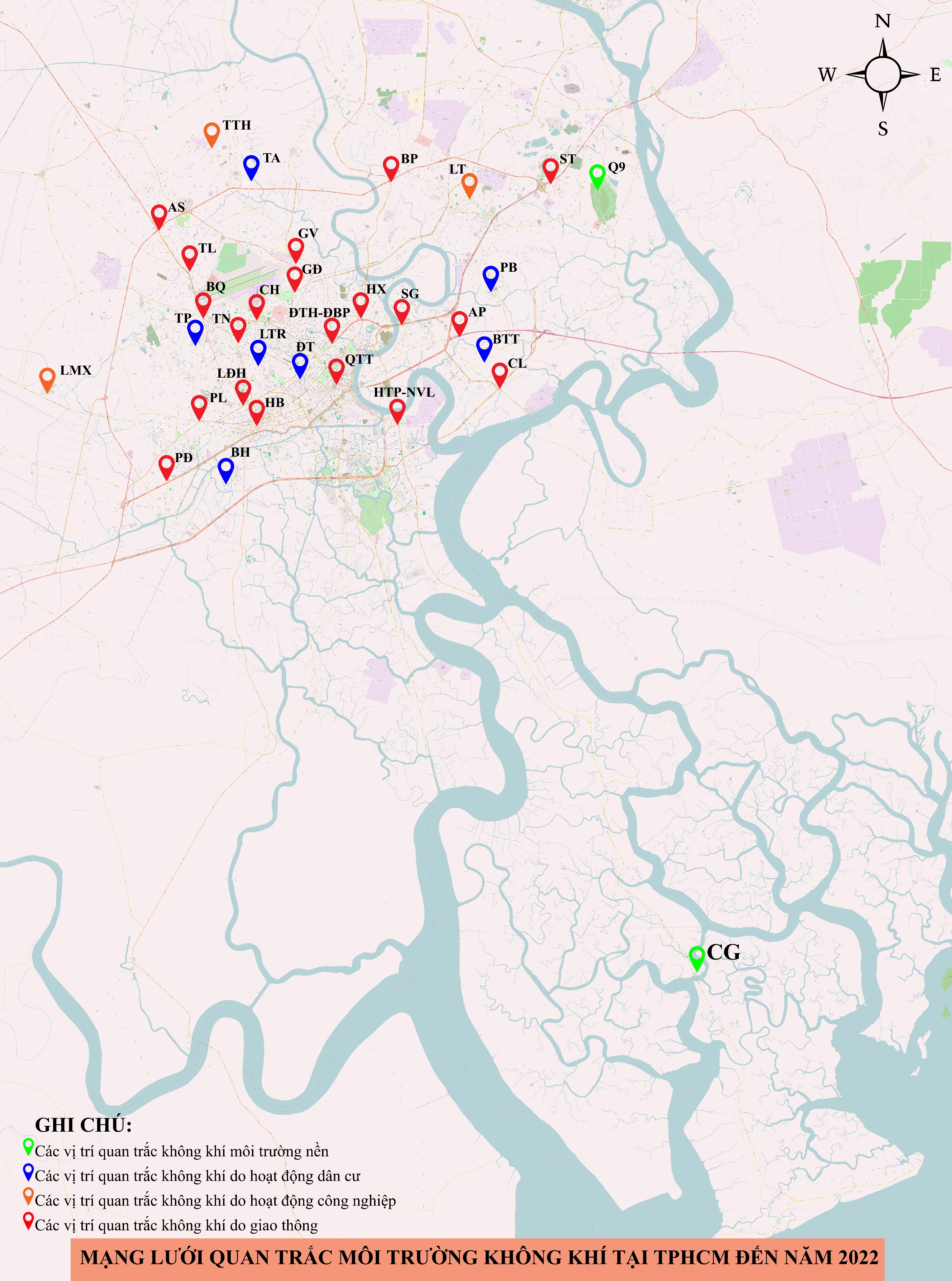 Thông số quan trắc	8 thông số bao gồm CO, NO2, SO2, PM10, PM2.5, TSP, Benzen, Tiếng ồn.Tần suất quan trắc:Bụi mịn (PM10 và PM2.5): hàng ngày.Các thông số còn lại (CO, NO2, SO2, TSP, Benzen, Tiếng ồn): 3 lần/ngày.Quy chuẩn so sánh:QCVN 05:2013/BTNMT đối với các thông số CO, NO2, SO2, PM10, PM2.5, TSP.QCVN 06:2009/BTNMT đối với thông số Benzen.QCVN 26:2010/BTNMT đối với thông số Tiếng ồn.Số mẫu quan trắcKết quả6.1. Nhóm các khí ô nhiễm, bụi và tiếng ồn (CO, NO2, SO2, TSP, Tiếng ồn)CO: dao động từ KPH – 20.400 μg/m3, với 100% số liệu quan trắc đạt QCVN (QCVN: 30.000 μg/m3);Bụi lơ lửng: dao động từ 40,0 μg/m3 – 810,0 μg/m3, trong đó có 81,77% giá trị quan trắc đạt QCVN (QCVN: 300 μg/m3);NO2 dao động từ 8,0 – 197,0  μg/m3, 100% số liệu quan trắc đạt QCVN (QCVN: 200 μg/m3);SO2 dao động từ 9,0 – 85,0  μg/m3, 100% số liệu đạt QCVN (QCVN: 350 μg/m3);Mức ồn: dao động từ 47,6 – 82,8 dBA với 17,71% số liệu quan trắc đạt QCVN (QCVN 26:2010/BTNMT: 70dBA).	Số liệu quan trắc trong tháng 12/2022 cho thấy nồng độ các chỉ tiêu quan trắc đạt Quy chuẩn Việt Nam. Ngoại trừ, chỉ tiêu bụi lơ lửng (TSP) có 18,23% giá trị quan trắc không đạt QCVN và chỉ tiêu tiếng ồn có 82,29% giá trị quan trắc không đạt QCVN do ảnh hưởng của hoạt động giao thông.6.2. Nhóm bụi mịn: (PM10, PM2.5)PM10: dao động trong khoảng 22,0 – 127,0 μg/m3 (QCVN: 150 µg/m3).PM2.5: dao động trong khoảng 10  – 92,0 μg/m3 (QCVN: 50 µg/m3).	Số liệu quan trắc trong tháng 12/2022 cho thấy nồng độ PM10 trung bình 24h đạt Quy chuẩn Việt Nam. Nồng độ PM2.5 trung bình 24h có 12,85% số liệu không đạt Quy chuẩn Việt Nam do ảnh hưởng của hoạt động giao thông. 6.3. Khí độc: (Benzen)Benzen: dao động từ KPH – 29,0 µg/m3 (QCVN 22 µg/m3).	Số liệu quan trắc trong tháng 12/2022 cho thấy nồng độ Benzen có 1,56% số liệu quan trắc không đạt QCVN.NƯỚC MẶTChất lượng nước mặt Sông Sài Gòn – Đồng NaiBản đồ vị trí các điểm quan trắc nước sông Sài gòn – Đồng Nai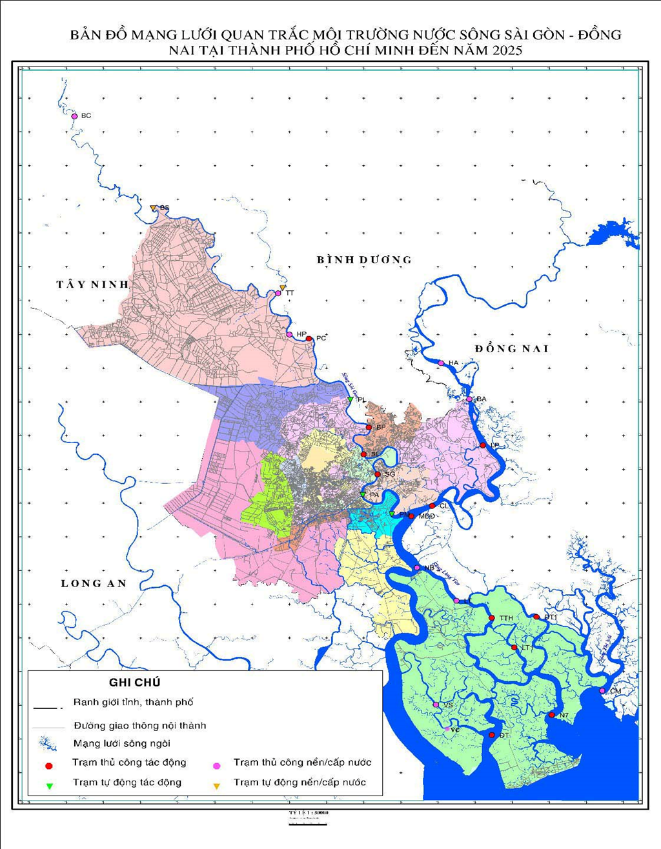 Thông số quan trắc: 	20 thông số bao gồm pH, TSS, độ đục, nhiệt độ, clorua, BOD5, COD, DO, amoni, phosphate, nitrate, Pb, Cd, Mn, Fe, Zn, Cu, coliform, E.Coli, tổng dầu mỡ.Tần suất quan trắc:08 trạm quan trắc (Bến Củi, Nhà Bè, Vàm Sát, Vàm Cỏ, Lòng Tàu, Hòa Phú, Hóa An và Bình An): 02 lần/ngày.14 trạm quan trắc còn lại (Thị Tính, Phú Cường, Bình Phước, Bình Lợi, cầu Sài Gòn, Cát Lái, Tam Thôn Hiệp, Mũi đèn đỏ, Lòng Tàu 1, Đồng Tranh 1, cửa sông Đồng Tranh, cửa sông Ngã 7, cửa sông Cái Mép và Long Phước): 01 lần/ngày.Quy chuẩn so sánh:QCVN 08:2015/BTNMT quy chuẩn kỹ thuật quốc gia về chất lượng nước mặt.Kết quảChỉ số chất lượng nước Việt Nam (VN_WQI).Chất lượng nước kênh rạchBản đồ vị trí các điểm quan trắc nước kênh rạch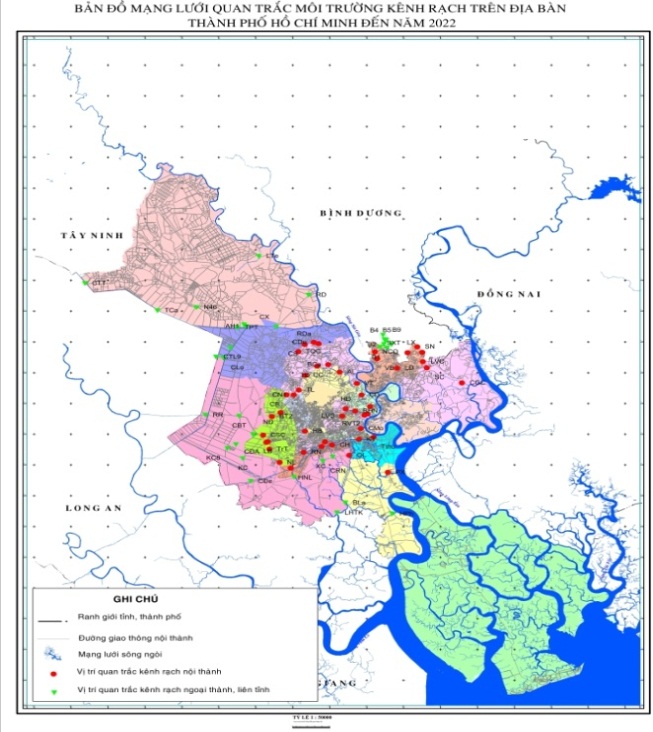 	Mạng lưới quan trắc chất lượng nước kênh rạch bao gồm 77 vị trí:Kênh rạch nội thành: 46 vị trí;Kênh rạch ngoại thành: 25 vị trí;Kênh Ba bò: 6 vị trí.Thông số quan trắc: 	28 thông số bao gồm: Nhiệt độ, Độ đục, pH, Ôxy hòa tan, BOD5, COD, Amoni Phosphat, Nitrat, Tổng chất rắn lơ lửng, Niken, Crom VI, Sắt, Chì, Cadimi, Đồng, Kẽm, Asen, Thủy ngân, Chất hoạt động bề mặt, Coliform, E.Coli, Hóa chất BVTV (Tổng Dichloro diphenyl trichloroethane, Dieldrin, Benzene hexachloride, Aldrin, Heptachlor, Heptachlorepoxide).Tần suất quan trắc:	Đối với chỉ tiêu hóa lý và vi sinh: Thực hiện hàng tháng, mẫu được lấy vào 02 thời điểm nước lớn và nước ròng (nội và ngoại thành).	Đối với chỉ tiêu kim loại nặng: Thực hiện 01 quý/01 đợt, mẫu được lấy vào 01 thời điểm nước ròng (nội và ngoại thành).	Quy chuẩn so sánh	QCVN 08-MT:2015/BTNMT, quy chuẩn kỹ thuật quốc gia về chất lượng nước mặt.Kết quảKênh rạch nội thànhKênh rạch ngoại thànhKênh Ba BòThông số quan trắcCONO2SO2Tiếng ồnTSPBenzenPM10PM2.5Số mẫu quan trắc (mẫu)115211521152115219219264319Nguồn nướcĐiểm quan trắcTháng 12 năm 2022Chất lượng nướcSông Sài GònBến Củi92Rất tốtSông Sài GònHòa Phú93Rất tốtSông Sài GònPhú Cường93Rất tốtSông Sài GònBình Phước81TốtSông Sài GònBình Lợi79TốtSông Sài GònSài Gòn80TốtHệ thống lưu vực Sông Đồng NaiHóa An100Rất tốtHệ thống lưu vực Sông Đồng NaiBình An100Rất tốtHệ thống lưu vực Sông Đồng NaiCát Lái94Rất tốtHệ thống lưu vực Sông Đồng NaiMũi Đèn Đỏ92Rất tốtHệ thống lưu vực Sông Đồng NaiNhà Bè89TốtHệ thống lưu vực Sông Đồng NaiVàm Sát99Rất tốtHệ thống lưu vực Sông Đồng NaiTam Thôn Hiệp100Rất tốtHệ thống lưu vực Sông Đồng NaiĐồng Tranh100Rất tốtHệ thống lưu vực Sông Đồng NaiNgã Bảy100Rất tốtHệ thống lưu vực Sông Đồng NaiCái Mép100Rất tốtHệ thống lưu vực Sông Đồng NaiVàm Cỏ70Trung bìnhHệ thống lưu vực Sông Đồng NaiThị Tính81TốtHệ thống lưu vực Sông Đồng NaiLòng Tàu97Rất tốtHệ thống lưu vực Sông Đồng NaiLòng Tàu 199Rất tốtHệ thống lưu vực Sông Đồng NaiĐồng Tranh 1100Rất tốtHệ thống lưu vực Sông Đồng NaiLong Phước100Rất tốtVị trí quan trắcKênh (nội thành)VN-WQIChất lượng nướcVTKênh Tham Lương - Vàm Thuật44KémALKênh Tham Lương - Vàm Thuật17Ô nhiễm nặngBCaKênh Tham Lương - Vàm Thuật17Ô nhiễm nặngTĐKênh Tham Lương - Vàm Thuật13Ô nhiễm nặngCCKênh Tham Lương - Vàm Thuật16Ô nhiễm nặngTLKênh Tham Lương - Vàm Thuật16Ô nhiễm nặngCN1Kênh Tham Lương - Vàm Thuật17Ô nhiễm nặngCBKênh Tham Lương - Vàm Thuật17Ô nhiễm nặngBT2Kênh Tham Lương - Vàm Thuật14Ô nhiễm nặngCSCKênh Tham Lương - Vàm Thuật13Ô nhiễm nặngCĐAKênh Tham Lương - Vàm Thuật18Ô nhiễm nặngTrTKênh Tham Lương - Vàm Thuật22Ô nhiễm nặngNLKênh Tham Lương - Vàm Thuật21Ô nhiễm nặngLVSNhiêu Lộc - Thị Nghè52Trung BìnhHĐNhiêu Lộc - Thị Nghè50KémTN2Nhiêu Lộc - Thị Nghè56Trung BìnhTThuKênh Đôi - Tẻ51Trung BìnhKTKênh Đôi - Tẻ49KémCHKênh Đôi - Tẻ52Trung BìnhNTĐKênh Đôi - Tẻ49KémCVKênh Tàu Hủ - Lò Gốm17Ô nhiễm nặngRNKênh Tàu Hủ - Lò Gốm18Ô nhiễm nặngCmoKênh Bến Nghé48KémRVTRạch Văn Thánh24Ô nhiễm nặngRVT2Rạch Văn Thánh34KémCĐKênh Xuyên Tâm33KémBHNKênh Xuyên Tâm50KémOLÔng Lớn49KémPXRạch Đĩa56Trung BìnhHBTân Hóa Lò Gốm21Ô nhiễm nặngTQCKênh Trần Quang Cơ28KémCSKênh Trần Quang Cơ23Ô nhiễm nặngCDuKênh Trần Quang Cơ20Ô nhiễm nặngRDaKênh Trần Quang Cơ24Ô nhiễm nặngLBKênh Lương Bèo13Ô nhiễm nặngNCQRạch Đồn34KémVBRạch Vĩnh Bình53Trung BìnhSNSuối Nhum30KémLVCSuối Nhum23Ô nhiễm nặngSXTSuối Xuân Trường12Ô nhiễm nặngSCSuối Cái19Ô nhiễm nặngCGCCầu Gò Công29KémHNLSông Chợ Đệm33KémNĐNước Đen13Ô nhiễm nặngLĐLinh Đông27KémLXLinh Xuân22Ô nhiễm nặngVị trí quan trắcKênh (ngoại thành)VN-WQIChất lượng nướcHPhSông Kinh67Trung BìnhLTeLáng The58Trung BìnhN46N4677TốtTCaThầy Cai47KémTPTThầy Cai42KémCTTThầy Cai36KémTC18AKênh TCT18A51Trung BìnhAH1Kênh Xáng50KémCXKênh Xáng46KémXTSAn Hạ48KémCLoAn Hạ36KémCTL9Kênh Ranh Long An36KémRRKênh Rau Răm46KémTTaKênh C24Ô nhiễm nặngKCKênh C18Ô nhiễm nặngKC6Kênh C621Ô nhiễm nặngKC8Kênh C835KémXCXóm Củi32KémBLaXã Tờn - Bà Lào - Cầu Rạch Ngang40KémCGXã Tờn - Bà Lào - Cầu Rạch Ngang31KémLHTKXã Tờn - Bà Lào - Cầu Rạch Ngang39KémCRNXã Tờn - Bà Lào - Cầu Rạch Ngang31KémCBTKênh AH3132KémCĐeSông Chợ Đệm20Ô nhiễm nặngRDRạch Dứa24Ô nhiễm nặngVị trí quan trắcVN-WQIChất lượng nướcB141KémB220Ô nhiễm nặngB419Ô nhiễm nặngB516Ô nhiễm nặngB621Ô nhiễm nặngB740Kém